Equatorial GuineaEquatorial GuineaEquatorial GuineaEquatorial GuineaOctober 2028October 2028October 2028October 2028MondayTuesdayWednesdayThursdayFridaySaturdaySunday123456789101112131415Independence Day16171819202122232425262728293031NOTES: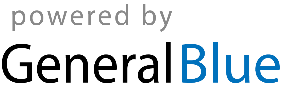 